Solicitud del Programa de Intercambio de Maestros México – Estados Unidos 2024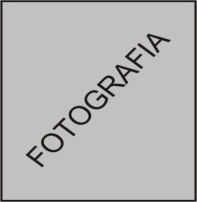 Lic. Luis Arturo Cornejo AlatorreSecretario de Educación del Estado de MorelosPresente.Por medio del presente manifiesto a Usted mi deseo de postularme como candidato para participar en el Intercambio de Maestros México-Estados Unidos 2024, que se desarrolla dentro del Programa Binacional de Educación Migrante, para lo cual proporciono la siguiente información:SELECCIONE EN CUALES EXPERIENCIAS HA INCURSIONADO:Por la presente, manifiesto que toda la información suministrada es correcta y verídica.                                                                 Vo.Bo.Programa Binacional de Educación Migrante México-Estados UnidosIntercambio de Maestros México – Estados Unidos 2024Currículum VitaeDATOS PERSONALES.FORMACIÓN PROFESIONAL.EXPERIENCIA PROFESIONAL.IMPORTANTE: Anexar copias de pasaporte y, en su caso, visa.Solicitud de ParticipaciónFOLIOI. DATOS PERSONALESNOMBRE (S)APELLIDO PATERNOAPELLIDO MATERNOFECHA DE NACIMIENTO (dd/mm/aa)                                 R.F.C                                                                  CURPFECHA DE NACIMIENTO (dd/mm/aa)                                 R.F.C                                                                  CURPFECHA DE NACIMIENTO (dd/mm/aa)                                 R.F.C                                                                  CURPDOMICILIO:CALLE/ NÚMERO                                                                    COLONIACALLE/ NÚMERO                                                                    COLONIACALLE/ NÚMERO                                                                    COLONIALOCALIDADMUNICIPIOESTADOESTADOESTADOCODIGO POSTAL TELEFONOCELULARE-MAIL:E-MAIL:E-MAIL:II. PREPARACIÓN PROFESIONALII. PREPARACIÓN PROFESIONALLICENCIATURA EN EDUCACIÓN:INSTITUCIÓNPERIODO DE ESTUDIOSPERIODO DE ESTUDIOSDEL AÑODEL AÑOAL AÑOPROMEDIONO. DE CÉDULANO. DE CÉDULAMAESTRIA EN:INSTITUCIÓNPERIIODO DE ESTUDIOSPERIIODO DE ESTUDIOSDEL AÑOAL AÑOPROMEDIONO. DE CÉDULAOTROS ESTUDIOS:INSTITUCIONPERIODO DE ESTUDIOSPERIODO DE ESTUDIOSDEL AÑOAL AÑOPROMEDIONO. DE CÉDULAIII. CONOCIMIENTO DEL IDIOMA INGLÉSIII. CONOCIMIENTO DEL IDIOMA INGLÉSIII. CONOCIMIENTO DEL IDIOMA INGLÉSIII. CONOCIMIENTO DEL IDIOMA INGLÉSIII. CONOCIMIENTO DEL IDIOMA INGLÉSIII. CONOCIMIENTO DEL IDIOMA INGLÉSIII. CONOCIMIENTO DEL IDIOMA INGLÉSIII. CONOCIMIENTO DEL IDIOMA INGLÉSIII. CONOCIMIENTO DEL IDIOMA INGLÉSIII. CONOCIMIENTO DEL IDIOMA INGLÉSIII. CONOCIMIENTO DEL IDIOMA INGLÉSIII. CONOCIMIENTO DEL IDIOMA INGLÉSIII. CONOCIMIENTO DEL IDIOMA INGLÉSIII. CONOCIMIENTO DEL IDIOMA INGLÉSIII. CONOCIMIENTO DEL IDIOMA INGLÉSIII. CONOCIMIENTO DEL IDIOMA INGLÉSIII. CONOCIMIENTO DEL IDIOMA INGLÉSLECTURALECTURALECTURAEXPRESIÓN ORALEXPRESIÓN ORALEXPRESIÓN ORALEXPRESIÓN ORALESCRITURAESCRITURAESCRITURACOMPRENSIÓN AUDITIVACOMPRENSIÓN AUDITIVACOMPRENSIÓN AUDITIVACOMPRENSIÓN AUDITIVACOMPRENSIÓN AUDITIVAREGULARBUENAMUY BUENAREGULARBUENABUENAMUY BUENAREGULARBUENAMUY BUENAREGULARREGULARBUENAMUY BUENAMUY BUENAIV. EXPERIENCIA LABORALIV. EXPERIENCIA LABORALIV. EXPERIENCIA LABORALIV. EXPERIENCIA LABORALIV. EXPERIENCIA LABORALIV. EXPERIENCIA LABORALIV. EXPERIENCIA LABORALIV. EXPERIENCIA LABORALIV. EXPERIENCIA LABORALIV. EXPERIENCIA LABORALIV. EXPERIENCIA LABORALIV. EXPERIENCIA LABORALIV. EXPERIENCIA LABORALIV. EXPERIENCIA LABORALIV. EXPERIENCIA LABORALIV. EXPERIENCIA LABORALIV. EXPERIENCIA LABORALIV. EXPERIENCIA LABORALNIVEL Y/O MODALIDAD EDUCATIVANIVEL Y/O MODALIDAD EDUCATIVANIVEL Y/O MODALIDAD EDUCATIVANIVEL Y/O MODALIDAD EDUCATIVANIVEL Y/O MODALIDAD EDUCATIVANIVEL Y/O MODALIDAD EDUCATIVANOMBRE DE LA ESCUELANOMBRE DE LA ESCUELANOMBRE DE LA ESCUELANOMBRE DE LA ESCUELANOMBRE DE LA ESCUELANOMBRE DE LA ESCUELANOMBRE DE LA ESCUELANOMBRE DE LA ESCUELACLAVE DE LA ESCUELACLAVE DE LA ESCUELACLAVE DE LA ESCUELACLAVE DE LA ESCUELADOMICILIO DE LA ESCUELADOMICILIO DE LA ESCUELADOMICILIO DE LA ESCUELADOMICILIO DE LA ESCUELADOMICILIO DE LA ESCUELADOMICILIO DE LA ESCUELADOMICILIO DE LA ESCUELADOMICILIO DE LA ESCUELADOMICILIO DE LA ESCUELADOMICILIO DE LA ESCUELADOMICILIO DE LA ESCUELADOMICILIO DE LA ESCUELADOMICILIO DE LA ESCUELADOMICILIO DE LA ESCUELADOMICILIO DE LA ESCUELADOMICILIO DE LA ESCUELADOMICILIO DE LA ESCUELADOMICILIO DE LA ESCUELATELEFONO:TELEFONO:TELEFONO:TELEFONO:TELEFONO:TELEFONO:TELEFONO:TELEFONO:TELEFONO:TELEFONO:TELEFONO:TELEFONO:TELEFONO:TELEFONO:TELEFONO:TELEFONO:TELEFONO:TELEFONO:AÑOS DE SERVICIOAÑOS DE SERVICIOAÑOS DE SERVICIOAÑOS DE SERVICIOAÑOS DE SERVICIOAÑOS DE SERVICIOAÑOS DE SERVICIOAÑOS DE SERVICIOCLAVES PRESUPUESTALESCLAVES PRESUPUESTALESCLAVES PRESUPUESTALESCLAVES PRESUPUESTALESCLAVES PRESUPUESTALESCLAVES PRESUPUESTALESCLAVES PRESUPUESTALESCLAVES PRESUPUESTALESCLAVES PRESUPUESTALESCLAVES PRESUPUESTALESNOMBRE DEL DIRECTOR DE LA ESCUELATELEFONOZONA ESCOLARNOMBRE DEL SUPERVISOR ESCOLARUBICACIÓNSECTOR ESCOLARNOMBRE DEL JEFE DE SECTORUBICACIÓNPREESCOLARPRIMARIASECUNDARIAMEDIO SUPERIOREDUCACIÓN ESPECIALENSEÑANZA EN LENGUA INDÍGENAASESORIA EN LA ELABORACIÓN Y USO DE MATERIALES EDUCATIVOSIMPARTICIÓN DE CURSOS Y TALLERES, CUALES: ___________________________________________________________OTROS: _______________________________________________________________________________________________Escriba brevemente el (los) objetivo (s) profesionales/personales que desea satisfacer, al participar en el programa de intercambio de maestros (70 palabras máximo)Escriba brevemente el (los) objetivo (s) profesionales/personales que desea satisfacer, al participar en el programa de intercambio de maestros (70 palabras máximo)Escriba brevemente lo que conoce de la problemática migrante entre México y Estados Unidos (70 palabras máximo)V. ANEXO AL PRESENTE FORMULARIO LOS SIGUIENTES DOCUMENTOSV. ANEXO AL PRESENTE FORMULARIO LOS SIGUIENTES DOCUMENTOSCOPIA DEL ACTA DE NACIMIENTOCOPIA DE TÍTULO(S) PROFESIONAL(ES)COPIA DE LA(S) CÉDULA(S) PROFESIONAL(ES)COPIA DE FORMATO ÚNICO DE PERSONALCOPIA DEL ÚLTIMO TALON DE PAGOCOPIA DE LA CURPCOPIA DE CREDENCIAL DE MAESTROCOPIA DE CREDENCIAL DE ELECTORCONSTANCIA DE SERVICIOSCARTA DE POSTULACIÓN EXPEDIDA POR LA DIRECCIÓN DE LA ESCUELA, CON VISTO BUENO DE LA SUPÈRVISIÓN ESCOLAR.DOCUMENTO(S) QUE AMPARA(N) EL CONOCIMIENTO DEL IDIOMA INGLÉS (Ejemplo: TOEFL, IELTS, CENNI, etc.)CERTIFICADO MÉDICO EXPEDIDO POR EL SECTOR SALUDCONSTANCIA DE ANTECEDENTES NO PENALESCONSTANCIAS DE CURSOS RECIBIDOSCURRICULUM VITAECOPIA DE PASAPORTE VIGENTE (VIGENCIA NO MENOR DE UN AÑO EN CASO DE SER SELECCIONADO)Fecha:Nombre:Fecha de nacimiento:Fecha de nacimiento:R.F.C.R.F.C.CURP:CURP:Domicilio particular:Domicilio particular:Tel. particular:Tel. particular:Tel. Celular:Tel. Celular:E-mail:E-mail:No. de pasaporte:No. de pasaporte:No. y vigencia de Visa:No. y vigencia de Visa:(en caso de contar con una)(en caso de contar con una)(en caso de contar con una)(en caso de contar con una)(en caso de contar con una)(en caso de contar con una)(en caso de contar con una)(en caso de contar con una)(en caso de contar con una)Clave PresupuestalClave PresupuestalTítulo(s) o Cédula(s) Profesional(es) de:Título(s) o Cédula(s) Profesional(es) de:Estudios de inglés:Nivel de inglés:Años de servicio frente a grupo:Escuelas en las que ha laboradoGrados y niveles atendidos:Asignaturas impartidas:DATOS DE    S   CENTRO DE TRABAJODATOS DE    S   CENTRO DE TRABAJODATOS DE    S   CENTRO DE TRABAJONombre de la escuela.Clave:Dirección:Teléfono de la escuela:Nombre del Director: